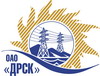 Открытое акционерное общество«Дальневосточная распределительная сетевая  компания»ПРОТОКОЛпроцедуры вскрытия конвертов с заявками участников СПОСОБ И ПРЕДМЕТ ЗАКУПКИ: открытый электронный запрос предложений № 504492 на право заключения Договора на выполнение работ для нужд филиала ОАО «ДРСК» «Хабаровские электрические сети» Капитальный ремонт ПС Эгге, ПС Тишкино, ПС РП-1  (закупка 728 раздела 1.1. ГКПЗ 2015 г.).Плановая стоимость: 4 669 000,0 рублей без учета НДС; 5 509 420,0 рублей с учетом НДС ПРИСУТСТВОВАЛИ: постоянно действующая Закупочная комиссия 2-го уровня ВОПРОСЫ ЗАСЕДАНИЯ КОНКУРСНОЙ КОМИССИИ:В ходе проведения запроса предложений было получено 4 предложения, конверты с которыми были размещены в электронном виде на Торговой площадке Системы www.b2b-energo.ru.Вскрытие конвертов было осуществлено в электронном сейфе организатора запроса предложений на Торговой площадке Системы www.b2b-energo.ru автоматически.Дата и время начала процедуры вскрытия конвертов с предложениями участников: 09:00 московского времени 06.05.2015Место проведения процедуры вскрытия конвертов с предложениями участников: Торговая площадка Системы www.b2b-energo.ru. Всего сделано 4 ценовых ставки на ЭТП.В конвертах обнаружены предложения следующих участников запроса предложений:Ответственный секретарь Закупочной комиссии 2 уровня                                    О.А.МоторинаТехнический секретарь Закупочной комиссии 2 уровня                                         О.В.Чувашова            № 445/УР-Вг. Благовещенск06 мая 2015 г.№Наименование участника и его адресПредмет и общая цена заявки на участие в запросе предложений1ООО "РСО" (680031, Россия, Хабаровский край, г. Хабаровск, ул. Рыбинская, д. 21)Предложение: подано 05.05.2015 в 08:17
Цена: 4 214 577,00 руб. (цена без НДС)2ЗАО "Дальпромсервис" (681000, Россия, Хабаровский край, г. Комсомольск-на-Амуре, пр.кт Октябрьский, д. 33, оф. 318)Предложение: подано 04.05.2015 в 10:34
Цена: 4 641 187,00 руб. (цена без НДС)3ООО "ГОРТРАНС" (680014, Россия, г. Хабаровск, квартал ДОС, д. 4/16)Предложение: подано 30.04.2015 в 09:42
Цена: 4 668 895,00 руб. (цена без НДС)4ООО "НПО "Сибэлектрощит" (644089, г. Омск, пр. Мира д. 69)Предложение: подано 05.05.2015 в 06:12
Цена: 4 669 000,00 руб. (цена без НДС)